ANALISIS LAPORAN KEUANGAN DALAM MENGUKUR TINGKAT RENTABILITAS PADA BANK DANAMON(Periode Tahun 2012 – 2014)SKRIPSIDiajukan Untuk Memenuhi Salah Satu SyaratDalam menempuh Ujian Sarjana Program Strata SatuJurusan Ilmu Administrasi BisnisOleh:Windy Haryanti122040030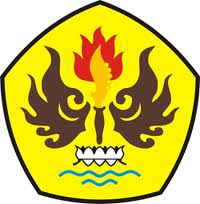 FAKULTAS ILMU SOSIAL DAN ILMU POLITIKUNIVERSITAS PASUNDANBANDUNG2016